ОТДЕЛЕНИЕ СОЦИАЛЬНОГО ФОНДА РОССИИ ПО КУРГАНСКОЙ ОБЛАСТИ2 июня 2023  г.Более 40 зауральских семей направили маткапитал на строительство и реконструкцию жильяВ Курганской области 42 семьи в 2023 году распорядились материнским капиталом на строительство или реконструкцию жилого дома. Всего по этим направлениям региональное Отделение СФР перечислило более 13,5 миллионов рублей. Средства выделялись на строительство нового жилья, расширение имеющейся жилплощади либо на компенсацию понесенных затрат по строительству или реконструкции. Использование материнского капитала при строительстве дома осуществляется в два этапа. Сразу после удовлетворения заявления на счет владельца сертификата поступает половина имеющейся суммы материнского капитала. Оставшиеся средства перечисляются после выполнения основных работ по возведению или реконструкции дома. В случае если работы выполняет подрядная организация, средства перечисляются ей напрямую, причем сразу всей суммой.Стоит отметить, что пристроить к дому нежилое помещение в виде сарая или гаража на средства материнского капитала нельзя, поскольку это не будет считаться улучшением жилищных условий. Что касается таких работ, как замена крыши, окон или подведение коммуникаций, то они могут осуществляться в рамках реконструкции дома, но только если при этом увеличивается жилая площадь. В таком случае семья сможет использовать материнский капитал.Напомним, что средства на строительство жилья выделяются, когда ребенку, давшему семье право на материнский капитал, исполнилось 3 года. Исключением является уплата первоначального взноса по жилищному кредиту или займу, а также направление средств на их погашение. В этом случае воспользоваться капиталом можно сразу после рождения или усыновления ребенка.Пресс-служба ОСФР по Курганской области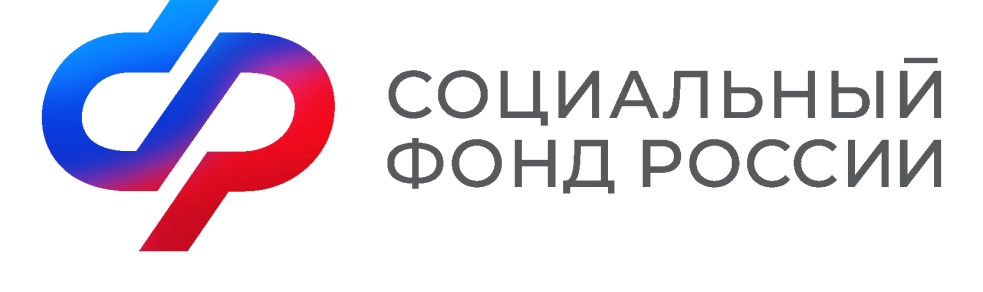 ПРЕСС-РЕЛИЗ640000,г. Курган,ул. Гоголя,д. 153,тел. пресс-службы:8(3522) 48-80-35